Tip en 13’er:Opførsel sammen med andreUdsagnLovGod opførselDårlig opførsel1Mobil tændt i biografen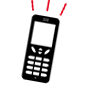 2Snakke på stranden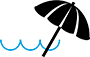 3Springe foran i køen i supermarkedet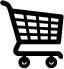 4Gå over for rødt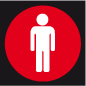 5Tilbyde din plads til en 
ældre dame i bussen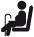 6Snakke i biografen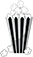 7Stjæle andres ting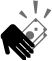 8Sige tillykke, hvis nogen har fødselsdag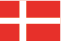 9Fyld ud med eksempler fra de steder, hvor deltagerne har været10111213